Aufgabe für OMK 8 b-dFall 8:Befund:Polyarthritis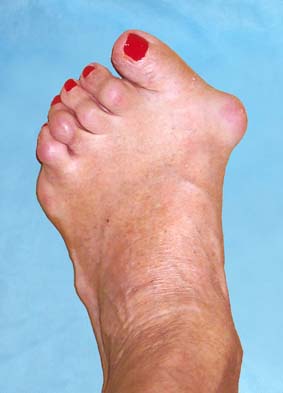 Ausgangslage:	Besprechung an OKM 8 a 	Versorgung mit Massschuhen (ev. Badeschuhe in offener Bauweise)Arbeitsfortschritt:Einseitig Schuh fertig (einfachere Seite)Material zum Mitnehmen für OMK 8 b-d:Wenn möglich: Folienprobeschuhe und/oder LederprobeschuheAlle Arbeitsunterlagen (genaue, nachvollziehbare Dokumente)10 - 15 minutige Präsentation (Fall vorstellen, wie wird das in der Werkstatt gelöst), 15 – 20 Minuten Fragen/DiskussionEv. Präsentation weiterer interessanter FälleAlle Materialien und Werkzeuge zur Fertigstellung Materialien für Bodenbau (Verstärkungen, Schaftmaterial, Bodenmaterial, usw.)Fertigstellung am OMK 8 b – d:Bodenbau Badeschuh einseitig ev. in offener Bauweise